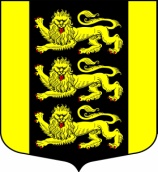 МЕСТНАЯ АДМИНИСТРАЦИЯ ВНУТРИГОРОДСКОГОМУНИЦИПАЛЬНОГО ОБРАЗОВАНИЯ САНКТ-ПЕТЕРБУРГА МУНИЦИПАЛЬНЫЙ ОКРУГ ГОРЕЛОВОул. Красносельское шоссе, 46, Санкт-Петербург, 198323, тел./факс: (812) 746-25-65, E-mail: ma@mogorelovo.ru ОКПО 79749184 ОГРН 1067847079882 ИНН/КПП 780311102/780701001ПОСТАНОВЛЕНИЕ30.12.2014  №  61	                                                                                               г. Санкт-Петербург                             «Об утверждении Порядка  передачи подарков, полученных муниципальными служащими МА МО Горелово в связи с протокольными мероприятиями, служебными командировками и другими официальными мероприятиями»В целях реализации положений части 2 статьи 575 Гражданского кодекса Российской Федерации, статьи 12.1 Федерального закона от 25 декабря 2008 года   № 273-ФЗ «О противодействии коррупции», статьи 14 Федерального закона от 2 марта 2007 года № 25-ФЗ «О муниципальной службе в Российской Федерации», Уставом муниципального образования МО ГореловоПОСТАНОВЛЯЮ:1. Утвердить Порядок передачи подарков, полученных муниципальными служащими Местной Администрации муниципального образования Муниципальный округ Горелово в связи с протокольными мероприятиями, служебными командировками и другими официальными мероприятиями, согласно Приложению.2. Возложить на Комиссию Местной Администрации муниципального образования Муниципальный округ Горелово по соблюдению  требований к служебному поведению муниципальных служащих и урегулированию конфликта интересов на муниципальной службе обязанности по рассмотрению заявлений от муниципальных служащих о передаче подарков, полученных ими в связи с протокольными мероприятиями, служебными командировками и другими официальными мероприятиями.3. Начальнику отдела планово-экономического, бухгалтерского учета и отчетности обеспечить учет и хранение подарков, переданных муниципальными служащими Местной Администрации муниципального образования Муниципальный округ Горелово в связи с протокольными мероприятиями, служебными командировками и другими официальными мероприятиями.4. Опубликовать настоящее постановление на официальном сайте муниципального образования муниципальный округ Горелово.5. Настоящее  постановление вступает в силу с момента его официального опубликования (обнародования).6. Контроль выполнения настоящего постановления  оставляю за собой.Глава Местной АдминистрацииМО Горелово                                                                                                            Д.А. ИвановПриложение к постановлению Местной Администрации МО Горелово от « 30 »  декабря  2014  года № 61  Порядок передачи подарков, полученных муниципальными служащими Местной Администрации муниципального образования Муниципальный округ Горелово в связи с протокольными мероприятиями, служебными командировками и другими официальными мероприятиями1. Настоящий порядок устанавливает правила передачи (приема, оценки, учета, временного хранения и дальнейшего использования) в муниципальную собственность подарков, полученных муниципальными служащими Местной Администрации муниципального образования Муниципальный округ Горелово (далее – муниципальные служащие) в связи с протокольными мероприятиями, служебными командировками и другими официальными мероприятиями (далее – Порядок).2. Подарок, полученный муниципальным служащим в связи с протокольными мероприятиями, служебными командировками и другими официальными мероприятиями, стоимость которого превышает 3 тысячи рублей (далее - подарок), признается муниципальной собственностью и в соответствии с частью 2 статьи 575 Гражданского кодекса Российской Федерации, статьей 14 Федерального закона от 2 марта 2007 года №25-ФЗ «О муниципальной службе в Российской Федерации» и статьей 12.1 Федерального закона от 25 декабря 2008 года №273-ФЗ «О противодействии коррупции» подлежит передаче муниципальным служащим в муниципальную собственность. 3. Муниципальный служащий, получивший подарок, подает в Комиссию Местной Администрации муниципального образования Муниципальный округ Горелово по соблюдению требований к служебному поведению муниципальных служащих и урегулированию конфликта интересов на муниципальной службе (далее - Комиссия) заявление о передаче в муниципальную собственность подарка, полученного им в связи с протокольными мероприятиями, служебными командировками и другими официальными мероприятиями (далее - Заявление) в течение 3 рабочих дней с момента получения подарка и (или) возвращения из служебной командировки, во время которой был получен указанный подарок, по рекомендуемой форме согласно приложению № 1 к настоящему Порядку. В заявлении указываются известные муниципальному служащему реквизиты дарителя, вид подарка и прилагаются документы (если таковые имеются), подтверждающие стоимость подарка. В случае отсутствия документов, подтверждающих стоимость подарков, их стоимость определяется Комиссией на основании: документов о стоимости предметов, аналогичных подаркам; заключения независимых экспертов.В случаях если подарок имеет историческую или культурную ценность и оценка подарка затруднена вследствие его уникальности или отсутствия на рынке, для его оценки Комиссия привлекает экспертов из числа высококвалифицированных специалистов соответствующего профиля за счет средств местного бюджета муниципального образования Муниципальный округ Горелово.В случае если муниципальный служащий, сдающий подарок, имеет намерение выкупить его согласно п. 11 настоящего Порядка после оформления передачи в муниципальную собственность, это должно быть отражено в заявлении.4. Комиссия на заседании рассматривает Заявление в течение 7 рабочих дней с момента его подачи муниципальным служащим. Результаты рассмотрения Заявления отражаются в протоколе заседания Комиссии. 5. Выписки из протоколов заседаний Комиссии и Заявления муниципальных служащих направляются Комиссией Главе Местной Администрации муниципального образования Муниципальный округ Горелово. 6. Подарки, стоимость которых не превышает трех тысяч рублей, возвращаются получившему их должностному лицу по акту возврата подарка (приложение № 2 к настоящему Порядку) на следующий рабочий день со дня принятия решения в установленном порядке.Подарки, стоимость которых не превышает три тысячи рублей, поступают в оперативное управление Местной Администрации муниципального образования Муниципальный округ Горелово (далее – Местная Администрация), в порядке, установленном Гражданским кодексом Российской Федерации, другими федеральными законами, иными нормативными правовыми актами Российской Федерации, правовыми актами муниципального образования Муниципальный округ Горелово для приобретения права собственности.Подарки учитываются на балансе Местной Администрации в установленном порядке и хранятся в обеспечивающем сохранность помещении.Лица, сдавшие подарки, вправе их выкупить в порядке, установленном нормативными правовыми актами Российской Федерации.Подарок принимается от муниципального служащего по акту приема-передачи (приложение № 3 к настоящему Порядку) начальником отдела планово-экономического, бухгалтерского учета и отчетности Местной Администрации. Вместе с подарком передаются технический паспорт, гарантийный талон, инструкция по эксплуатации и иные документы (при их наличии). Перечень передаваемых документов указывается в акте приема-передачи. Акт приема-передачи составляется в двух экземплярах: один экземпляр - для муниципального служащего, второй экземпляр - для отдела планово-экономического, бухгалтерского учета и отчетности. Акты приема-передачи регистрируются в журнале учета актов приема-передачи подарков (далее - журнал учета) по мере поступления. Журнал учета должен быть пронумерован, прошнурован и скреплен печатью Местной Администрации (приложение № 4 к настоящему Порядку).7. К принятым на ответственное хранение материальным ценностям материально-ответственным лицом прикрепляется ярлык с указанием Ф.И.О. и должности муниципального служащего, сдавшего подарок, даты и номера акта приема-передачи и прилагаемых к нему документов.8. Подарки, принятые Местной Администрацией, в дальнейшем подлежат учету, хранению и передаче в соответствии с действующим порядком управления и распоряжения муниципальным имуществом в муниципальном образовании Муниципальный округ Горелово. 9. Подарок учитывается на забалансовом счете 07 «переходящие награды, призы, кубки и ценные подарки, сувениры» Местной Администрации в установленном законодательством порядке и поступает на временное хранение, по решению Главы Местной Администрации в сейф.10. Муниципальные служащие, сдавшие подарки, вправе их выкупить в порядке, установленном нормативными правовыми актами Российской Федерации на основании заявления (приложение № 5 к настоящему Порядку).11. Муниципальный служащий за неисполнение условий данного Порядка несет дисциплинарную, административную и уголовную ответственность в соответствии с действующим законодательством.Приложение № 1к Порядку передачи подарков, полученных муниципальными служащими Местной Администрации муниципального образования Муниципальный округ Горелово в связи с протокольными мероприятиями, служебными командировками и другими официальными мероприятиямиПредседателю Комиссии Местной Администрации муниципального образования  Муниципальный округ Горелово по соблюдению требований к служебному поведению муниципальных служащих и урегулированию конфликта интересов на муниципальной службе от ________________________________,(Ф.И.О. муниципального служащего)____________________________________________(замещаемая должность)ЗАЯВЛЕНИЕВ соответствии с частью 2 статьи 575 Гражданского кодекса Российской Федерации и статьей 14 Федерального закона от 02.03.2007 № 25-ФЗ «О муниципальной службе в Российской Федерации» прошу принять полученные мною от _____________________________________________________________________________ (указывается наименование юридического лица или фамилия, имя, отчество физического лица)в связи с _____________________________________________________________________________ (наименование протокольного мероприятия, служебной командировки, другого официального мероприятия)
следующие подарки:                                                                                    Подпись, дата№ регистрации в Комиссии  ___Дата _______________Приложение № 2к Порядку передачи подарков, полученных муниципальными служащими Местной Администрации муниципального образования Муниципальный округ Горелово в связи с протокольными мероприятиями, служебными командировками и другими официальными мероприятиямиАКТвозврата подарка № ______г. Санкт-Петербург                                                                     от «___» ________ 20__г.Материально ответственное лицо _____________________________________________________________________________________________________________________________(Ф.И.О., должность)в соответствии с Гражданским кодексом Российской Федерации, а также на основании протокола заседания Комиссии от «__» ________ 20__ г. возвращает должностному лицу _____________________________________________________________________________(Ф.И.О., должность)_____________________________________________________________________________подарок _____________________________________________________________________ ,переданный по акту приема-передачи от «___» __________ 20__ г. № ___Выдал                                     Принял_____________/_____________/     _______________/________________/  (подпись)  (расшифровка)        (подпись)     (расшифровка)«__» _______________ 20__ г.      «__» _______________ 20__ г.Приложение № 3к Порядку передачи подарков, полученных муниципальными служащими Местной Администрации муниципального образования Муниципальный округ Горелово в связи с протокольными мероприятиями, служебными командировками и другими официальными мероприятиямиУТВЕРЖДАЮГлава Местной Администрации МО Горелово__________________________«___»________________20___ годаАКТприема-передачи подарков, полученных муниципальными служащими Местной Администрации муниципального образования Муниципальный округ Горелово в связи с протокольными мероприятиями, служебными командировками и другими официальными мероприятиямиот «____»___________________20__ годаМы, нижеподписавшиеся составили акт о том, что муниципальный служащий _______________________________________, замещающий должность                     (Ф.И.О)___________________________, сдал, а начальник отдела планово-экономического, бухгалтерского учета и отчетности_____________________________________                                                                                             (Ф.И.О.)принял следующие подарки:К подаркам прилагаются следующие документы:________________________________________________________________________(перечисляются  технические паспорта, гарантийные талоны и т.п.)Подписи:Сдал_______________________                      Принял:______________________«____»_______________20__г.                        «____»________________20___ г.Приложение № 4к Порядку передачи подарков, полученных муниципальными служащими Местной Администрации муниципального образования Муниципальный округ Горелово в связи с протокольными мероприятиями, служебными командировками и другими официальными мероприятиямиЖУРНАЛ УЧЕТАактов приема-передачи подарков, полученных муниципальными служащими Местной Администрации муниципального образования Муниципальный округ Горелово в связи с протокольными мероприятиями, служебными командировками и другими официальными мероприятиями ЗАЯВЛЕНИЕВ соответствии с частью 2 статьи 575 Гражданского кодекса Российской Федерации и Федеральным законом от 25 декабря . № 273-ФЗ «О противодействии коррупции» прошу дать разрешение на выкуп, полученных мною в связи с  ________________________________________________________________(наименование протокольного мероприятия, служебной командировки, другого официального мероприятия)следующих подарков:                                                                            Итого:                                              Подпись _____________________                                              «__» ________________ 20__ г.№ регистрации в Комиссии ____________№ п/пНаименование подаркаХарактеристика подарка, его описаниеКоличество предметовСтоимость в рублях№ п/пНаименование подаркаХарактеристика подарка, его описаниеКоличество предметовСтоимость в рубляхИТОГО№п/пДатаНаименование подаркаВид подаркаФ.И.О. сдавшего подарокПодпись сдавшего подарокФ.И.О. принявшего подарокПодпись принявшего подарокОтметка о возврате123456789Приложение № 5к Порядку передачи подарков, полученных муниципальными служащими Местной Администрации муниципального образования Муниципальный округ Горелово в связи с протокольными мероприятиями, служебными командировками и другими официальными мероприятиями Председателю Комиссии Местной Администрации муниципального образования  Муниципальный округ Горелово по соблюдению требований к служебному поведению  муниципальных служащих и урегулированию конфликта интересов на муниципальной службе  __________________________________________________от ___________________________________________________________________________________________________(Ф.И.О., занимаемая должность)№ п/пНаименование подаркаХарактеристика подарка, его описаниеКоличество предметовСтоимость в рублях